ROZWIĄZANIA – GRUDZIEŃ – KLASA 5Zad.1.2 ‧ 516m + 2 ‧ 320m = 1032m + 640m = 1672m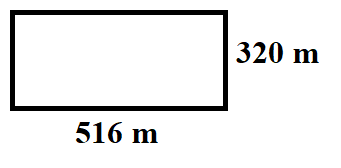 Odp. Skrzaty muszą zrobić 1672m nowego ogrodzenia.Zad.2. 25 ‧ 3zł + 12 ‧ 5zł + 9 ‧ 4zł + 8 ‧ 14zł = 75zł + 60zł + 36zł + 112zł = 283zł283zł – 273zł = 10złOdp. Skrzat źle wykonał obliczenia. Pomylił się o 10 zł.Zad.3. – tyle bombek się zbiło, 		pozostało: 20 – 10 =10 bombek10 – 5 = 5 – tyle aniołków się zbiło,		 pozostało: 15 – 5 = 10 aniołkówOdp. Na choince pozostało  10 bombek, 10 aniołków i 3 łańcuchy.Zad.4.3 ‧ 26 = 78 – tyle cukierków zawiesił Grzesiek26 + 78 = 104 – tyle cukierków było razem na choince po zawieszeniu cukierków Grześka104 – 12 = 92  - pozostałe cukierki na choinceOdp. Na choince pozostały 92 cukierki.